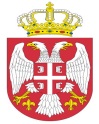  Република СрбијаАутономна Покрајина Војводина							ОПШТИНСКА УПРАВА ОПШТИНЕ ОЏАЦИ       			Одељење за урбанизам, стамбено-комуналне иимовинско-правне послове   		Број: ROP-ODZ-32340-ISAW-2/2022Заводни број: 351-625/2022-01Дана: 28.10.2022. године      О Џ А Ц ИОдељење за урбанизам, стамбено-комуналне и имовинско-правне послове, поступајући по усаглашеном захтеву инвеститора Бобинац Дијане из Оџака, улица Светозара Марковића број 45,  за издавање Решења о одобрењу извођења радова, на основу члана 8ђ., члана 134. и члана 145. став 1. Закона о планирању и изградњи („Сл.гласник РС“, број 72/09, 81/09-испр., 24/2011, 121/2012, 42/2013- одлука УС, 50/2013- одлука УС, 98/2013-одлука УС, 132/2014, 145/14, 83/18, 31/19, 37/19 др закон, 9/20 и 52/21), члана 28. Правилника о поступку спровођења обједињене процедуре електронским путем („Сл.гласник РС“ 68/19), члана 81. став 1. тачка 3. Статута општине Оџаци („Сл. лист општине Оџаци“, број 2/19), члана 19. Одлуке о организацији Општинске управе општине Оџаци („Службени лист општине Оџаци“, број 11/22), Решења број 03-19-10-2/2021-02  и члана 136. Закона о општем управном поступку („Службени гласник РС“, број 18/2016 и 95/18 аутентично тумачење), доноси:Р Е Ш Е Њ ЕОДОБРАВА СЕ инвеститору, Бобинац Дијани из Оџака, улица Светозара Марковића број 45, промена намене пословног простора (посебни део број 2) у стамбени простор у згради спратности Су+П+3+Пот без извођења радова на катастарској парцели бр. 1455 к.о. Оџаци, површине 1675 m2. Oбјекат је категорије Б-продавница, класификационе ознаке 112221.Укупна БРГП дела објекта је 48,15 m2, укупна нето површина приземља које је предмет пројекта је 40,00 m2, укупна нето површина је 40,00 m2.Постојећи посебни део број 2 (евиденциони број 20, број улаза 18)- пословни простор пренамењује се у стамбени простор и састоји се од ветробрана површине 2,50 m2; вишенаменске собе површине 32,50 m2 и санитарног чвора површине 5,00 m2 , укупне нето површине 40,00 m2 .Саставни део овог Решења су: Локацијски услови бр. ROP-ODZ-32340-LOC-1/2022 од 20.10.2022.године;Идејни пројекат израђен под бројем ИДП 298-10/2022, октобар 2022. године, од стране Пројектног бироа „Свод“ Оџаци,  одговорно лице Ненад Стаменковић, главни пројектант Ненад Стаменковић, дипл.инж.грађ., лиценца ИКС бр. 311 0578 03;На основу члана 12. Одлуке о утврђивању доприноса за уређивање грађевинског земљишта („Сл.лист општине Оџаци“, бр 4/2015 и 14/17), доприноси за уређивање грађевинског земљишта се не обрачунавају.Правоснажно решење, за објекте који се у складу са одредбама закона којим се уређује упис у јавну књигу о евиденцији непокретности и правима на њима могу уписати у јавну евиденцију, као и за промену намене, односно дела објекта без извођења радова, представља основ за упис у јавну књигу о евиденцији непокретности и правима на њима.Орган надлежан за доношење решења не упушта се у оцену техничке документације која чини саставни део решења, те у случају штете настале као последица примене исте, за коју се накнадно утврди да није у складу са прописима и правилима струке, за штету солидарно одговарају пројектант који је израдио и потписао техничку документацију и инвеститор радова. О б р а з л о ж е њ еИнвеститор радова, Бобинац Дијанa из Оџака, улица Светозара Марковића број 45, преко пуномоћника, Стаменковић Ненада из Оџака, поднела је овом органу захтев, за издавање Решења о промени намене ближе описаној у диспозитиву овог решења.Уз захтев, подносилац захтева је доставио:Идејни пројекат, израђен под бројем ИДП 298-10/2022, октобар 2022. године, од стране Пројектног бироа „Свод“ Оџаци,  одговорно лице Ненад Стаменковић, главни пројектант Ненад Стаменковић,  дипл.инж.грађ., лиценца ИКС бр. 311 0578 03;Пуномоћ- овлашћење за подношење захтева;Катастарско топографски план;Доказ о уплати прописаних такси и накнада за Централну евиденцију;Увидом у е-катастар утврђено је да је подносилац захтева, носилац права својине на предметној катастарској парцели.	Поступајући по захтеву, овај орган је извршио проверу испуњености формалних услова и утврдио да су формални услови из члана 28. Правилника о поступку спровођења обједињене процедуре електронским путем („Сл.гласник РС“, бр. 68/19) испуњени. На основу напред утврђеног, а у складу са чланом 145. Закона о планирању и изградњи („Сл.гласник РС“,број 72/09, 81/09-испр., 24/2011, 121/2012, 42/2013- одлука УС, 50/2013- одлука УС, 98/2013-одлука УС, 132/2014, 145/14, 83/18, 31/19, 37/19 др закон, 9/20 и 52/21), донето је решење као у диспозитиву.	ПОУКА О ПРАВНОМ ЛЕКУ: Против овог решења може се изјавити жалба у року од 8 дана од дана пријема истог, кроз Централни информациони систем за електронско поступање у оквиру обједињене процедуре, Покрајинском секретаријату за eнергетику, грађевинарство и саобраћај у Новом Саду, ул. Булевар Михајла Пупина број 16.  Обрадио:дипл.правник Светлана Јовановић							           Руководилац Одељења,                                                                                  дипл.инж.грађ. Татјана Стаменковић